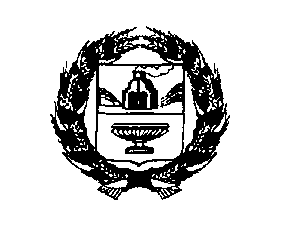 АДМИНИСТРАЦИЯ РЕБРИХИНСКОГО РАЙОНААЛТАЙСКОГО КРАЯПОСТАНОВЛЕНИЕ19.12.2022                                                                                                            № 692                                          с.РебрихаВ соответствии с постановлением Администрации Ребрихинского района Алтайского края от 08.09.2021 №539 «Об утверждении порядка разработки, реализации и оценки эффективности муниципальных программ муниципального образования Ребрихинский район Алтайского края», в целях приведения муниципальной программы «Информатизация органов местного самоуправления муниципального образования Ребрихинский район Алтайского края на 2018 - 2022 годы» в соответствие с действующим законодательствомПОСТАНОВЛЯЮ:Внести в муниципальную программу «Информатизация органов местного самоуправления муниципального образования Ребрихинский район Алтайского края на 2018 - 2022 годы», утвержденную постановлением Администрации Ребрихинского района Алтайского края от 14.05.2018 № 231 следующие изменения:в паспорте муниципальной программы позицию «Объемы финансирования программы» изложить в следующей редакции (приложение 1);раздел 4 муниципальной программы изложить в следующей редакции (приложение 2);строки 1,2,4 таблицы 2 муниципальной программы изложить в следующей редакции (приложение 3);таблицу 3 муниципальной программы изложить в следующей редакции (приложение 4).Опубликовать данное постановление в Сборнике муниципальных правовых актов Ребрихинского района Алтайского края и обнародовать на официальном сайте Администрации Ребрихинского района Алтайского края.Контроль за исполнением настоящего постановления возложить на начальника отдела информатизации Администрации  района Шесталева В.В.Глава района                                                                           Л.В.Шлаузер  Управляющий делами Администрации района                            В.Н.ЛебедеваПредседатель Комитета по финансам, налоговой и кредитной политике                                                   Т.В.РодионоваНачальник юридического отдела                                                    С.А.Накоряков  Начальник отдела информатизации                                                В.В.Шесталев Кудинова Ольга Анатольевна тел. 8(38582)22436______________________Общий объем финансовых ресурсов, необходимых для реализации муниципальной программыОбщий объем финансирования мероприятий муниципальной  программы составляет 347,95 тыс. руб., из них:за счет средств районного бюджета – 347,95  тыс. руб., в том числе по годам:2018 год – 0 тыс. руб.2019 год – 50 тыс. руб.2020 год – 50 тыс. руб.2021 год – 42 тыс. руб.2022 год – 205,95 тыс. руб.Финансирование данной программы, является расходным обязательством бюджета Ребрихинского района и финансируется за счёт и в пределах ассигнований, предусмотренных в бюджете на очередной финансовый год.Объём финансирования подлежит ежегодному уточнению в соответствии с решением Районного Совета народных депутатов «О районном бюджете» на очередной финансовый год и плановый период.Кроме того, участие в совместных проектах может сопровождаться передачей разработанных или приобретенных в ходе исполнения проектов технических средств или программных продуктов.Объем финансовых ресурсов, необходимых для реализации государственной программы, представлен в таблице 3.___________________________________________________Таблица 3Объем финансовых ресурсов, необходимых для реализации муниципальной программы«Информатизация органов местного самоуправления муниципального образования Ребрихинский район Алтайского края на 2018 - 2022 годы»________________________О внесении изменений в постановление Администрации Ребрихинского района Алтайского края от 14.05.2018 № 231 «Об утверждении муниципальной программы «Информатизация органов местного самоуправления муниципального образования Ребрихинский район Алтайского края на 2018 - 2022 годы» (с изм. от 28.02.2019 №112, 13.09.2019 №508, 05.10.2020 №468, 01.03.2021 №126, 10.02.2022 №44, 25.03.2022 №103, 14.11.2022 №595)  Приложение 1к постановлению Администрации Ребрихинского района Алтайского краяот 19.12.2022 № 692Объемы финансирования программыОбщий объем финансирования мероприятий муниципальной программы составляет 347,95 тыс. руб., из них:за счет средств районного бюджета – 347,95 тыс. руб.Финансирование программы является расходным обязательством муниципального образования Ребрихинский район Алтайского края.Приложение 2к постановлению Администрации Ребрихинского района Алтайского краяот 19.12.2022 № 692Приложение 3к постановлению Администрации Ребрихинского района Алтайского краяот 19.12.2022 № 692№ п/пЦель, задача, мероприятиеСрок реализацииУчастник программыСумма расходов, тыс. руб.Сумма расходов, тыс. руб.Сумма расходов, тыс. руб.Сумма расходов, тыс. руб.Сумма расходов, тыс. руб.Сумма расходов, тыс. руб.Источник финансирования № п/пЦель, задача, мероприятиеСрок реализацииУчастник программы2018 г.2019 г.2020 г.2021 г.2022 г.ВсегоИсточник финансирования 1Цель 1Формирование современной информационно-технологической инфраструктуры органов местного самоуправления Ребрихинского района Алтайского края, повышение качества управления социально-экономическим развитием района посредством использования информационных и телекоммуникационных технологий.2018-2022-505042205,95347,95Всего, в том числе:1Цель 1Формирование современной информационно-технологической инфраструктуры органов местного самоуправления Ребрихинского района Алтайского края, повышение качества управления социально-экономическим развитием района посредством использования информационных и телекоммуникационных технологий.2018-2022------федеральный бюджет (далее ФБ)1Цель 1Формирование современной информационно-технологической инфраструктуры органов местного самоуправления Ребрихинского района Алтайского края, повышение качества управления социально-экономическим развитием района посредством использования информационных и телекоммуникационных технологий.2018-2022------краевой бюджет (далее КБ)1Цель 1Формирование современной информационно-технологической инфраструктуры органов местного самоуправления Ребрихинского района Алтайского края, повышение качества управления социально-экономическим развитием района посредством использования информационных и телекоммуникационных технологий.2018-2022-505042205,95347,95районный бюджет (далее РБ)1Цель 1Формирование современной информационно-технологической инфраструктуры органов местного самоуправления Ребрихинского района Алтайского края, повышение качества управления социально-экономическим развитием района посредством использования информационных и телекоммуникационных технологий.2018-2022------внебюджетные источники (далее ВБ)2Задача 1.1Развитие муниципального управления путем совершенствования автоматизированных информационных систем, формирование системы защиты информации.2018-2022-505042205,95347,95Всего, в том числе:2Задача 1.1Развитие муниципального управления путем совершенствования автоматизированных информационных систем, формирование системы защиты информации.2018-2022------ФБ2Задача 1.1Развитие муниципального управления путем совершенствования автоматизированных информационных систем, формирование системы защиты информации.2018-2022------КБ2Задача 1.1Развитие муниципального управления путем совершенствования автоматизированных информационных систем, формирование системы защиты информации.2018-2022-505042205,95347,95РБ2Задача 1.1Развитие муниципального управления путем совершенствования автоматизированных информационных систем, формирование системы защиты информации.2018-2022------ВБ4Мероприятие 1.1.2Проведение мероприятий по модернизации офисной техники2018-2022Структурные подразделения Администрации Ребрихинского района-7,610-155,95173,55Всего, в том числе:4Мероприятие 1.1.2Проведение мероприятий по модернизации офисной техники2018-2022Структурные подразделения Администрации Ребрихинского района------ФБ4Мероприятие 1.1.2Проведение мероприятий по модернизации офисной техники2018-2022Структурные подразделения Администрации Ребрихинского района------КБ4Мероприятие 1.1.2Проведение мероприятий по модернизации офисной техники2018-2022Структурные подразделения Администрации Ребрихинского района-7,610-155,95173,55РБ4Мероприятие 1.1.2Проведение мероприятий по модернизации офисной техники2018-2022Структурные подразделения Администрации Ребрихинского района------ВБПриложение 4к постановлению Администрации Ребрихинского района Алтайского краяот 19.12.2022 № 692№ п/пИсточники и направления расходовСумма расходов, тыс. руб.Сумма расходов, тыс. руб.Сумма расходов, тыс. руб.Сумма расходов, тыс. руб.Сумма расходов, тыс. руб.Сумма расходов, тыс. руб.№ п/пИсточники и направления расходовВсегов том числе по годамв том числе по годамв том числе по годамв том числе по годамв том числе по годам№ п/пИсточники и направления расходовВсего2018 г.2019 г.2020 г.2021 г.2022 г.1Всего финансовых затрат347,95-50,050,042,0205,952в том числе3из бюджета муниципального образования347,95-50,050,042,0205,954из краевого бюджета (на условиях софинансирования)------5из федерального бюджета (на условиях софинансирования)------6из внебюджетных источников7Капитальные  вложения  (из строки 1)173,55-7,610,0-155,958в том числе9из бюджета муниципального образования173,55-7,610,0-155,9510из краевого бюджета (на условиях софинансирования)------11из федерального бюджета (на условиях софинансирования)------12из внебюджетных источников------13Расходы на НИОКР (из строки 1)------14в том числе15из бюджета муниципального образования------16из краевого бюджета (на условиях софинансирования)------17из федерального бюджета (на условиях софинансирования)------18из внебюджетных источников------19Прочие расходы (из строки 1)174,4-42,440,042,050,020в том числе21из бюджета муниципального образования174,4-42,440,042,050,022из краевого бюджета (на условиях софинансирования)------23из федерального бюджета (на условиях софинансирования)------24из внебюджетных источников------